Достижения учителя истории ,педагога дополнительного образования  МКОУ «Геметюбинская СОШ им.Амангишиевой З.Т.»-Амангуловой Разият Салавдиновны.Амангулова Разият СалавдиновнаДата рождения: 25.01.1964 гАдрес: Республика Дагестан, Бабаюртовский район, с. Геметюбе, ул. Токсанакская,39Почта: raziyat_05@mail.ruСсылка на соц.сети: vk.com/id297504801Название объединения :Телевизионный отряд краеведов-следопытов-ТОКСОбразовательная организация: МКОУ "Геметюбинскя СОШ" Сведения о педагоге-наставнике: Амангулова Разият Салавдиновна , кандидат исторических наук, "Почетный работник общего образования РФ", "Заслуженный наставник молодежи РД" , медаль «Патриот России», медаль им. Амет-Хана Султана «За вклад в патриотическое воспитание молодежи»,  золотой значок отличия «Юность ,Наука. Культура» ,педагог дополнительного образования,42 года педагогического стажа.Диплом 1 степени Министерство образования и науки Республики Дагестан за республиканский конкурс «Лучший музей боевой славы в общеобразовательном учреждении»,посвященного 75 летию Победы в Великой Отечественной войне.Номинация «Лучший педагог-руководитель музея образовательного учреждения»Диплом 2-степени во Всероссийском смотр-конкурсе лучших практик среди общеобразовательных организаций субъектов российской федерации «Урок местного самоуправления» Москва-2019.Почетная грамота Министерство образования и науки Республики Дагестан за значительные успехи в организации и совершенствовании учебного процесса,формировании интеллектуального, культурног и нравственного развития личности,большой личный вклад в подготовку учащихся и воспитанников,многолетний плодотворный труд.Почетная грамота Министерство образования и науки Республики Дагестан за огромный вклад в работу по патриотическому воспитанию,активное участие в поисковой работе и в связи с проведением 46 Республиканского слета телевизионных отрядов краеведов- следопытов-ТОКС.Грамота за многолетнюю и добросовестную работу по патриотическому воспитанию подрастающего поколения.Диплом за подготовку  лауреата Всероссийского заочного конкурса научно- исследовательских  и творческих проектов «Обретенное поколение-НАУКА,ТВОРЧЕСТВО,ДУХОВНОСТЬ»Москва-2018.Диплом 3 степени Министерство образования и науки Республики Дагестан в Республиканском этапе Всерооссийского конкурсапедагогов дополнительного образования»Сердце отдаю детям» в номинации «Туристско- краеведческая»Сертификат за активное участиев очном этапе Всероссийского смотра-конкурса «Урок местного самоуправления» ,Москава -2019Грамота на Всероссийском конкурсе школьных музеев образовательной организации Российской Федерации» Грамота за подготовку победителя  муниципальном этапе 27-республиканской научной конференции молодых исследователей «Шаг в будущее», секция «История».Грамота за подготовку победителя в муниципальном этапе республиканского конкурса «Мы дружбой народов сильны».Диплом 3 степени за конкурс «Лучший  школьный музей в Республике Дагестан» в номинации : «Экскурсоводы» 910-11 класс)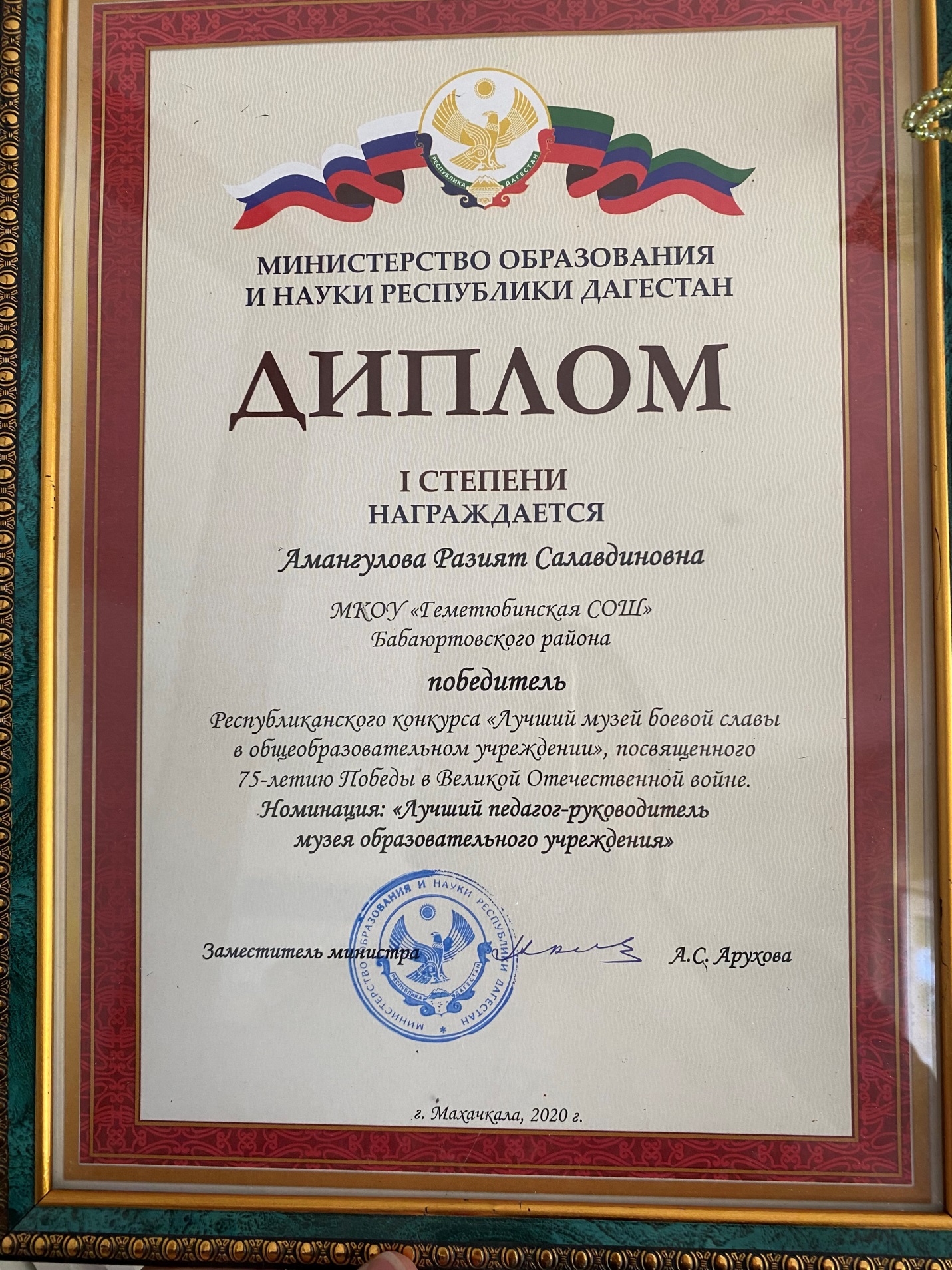 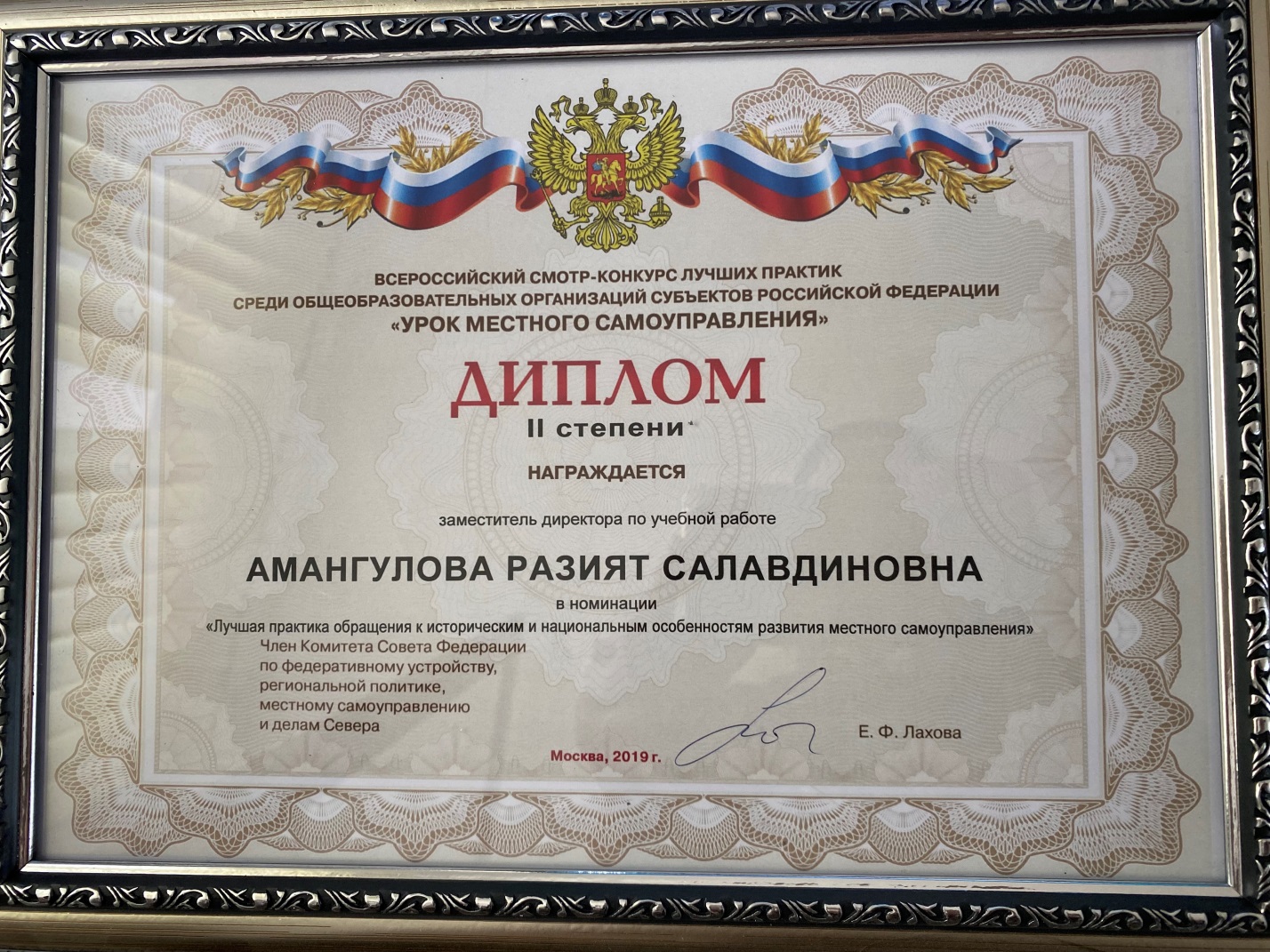 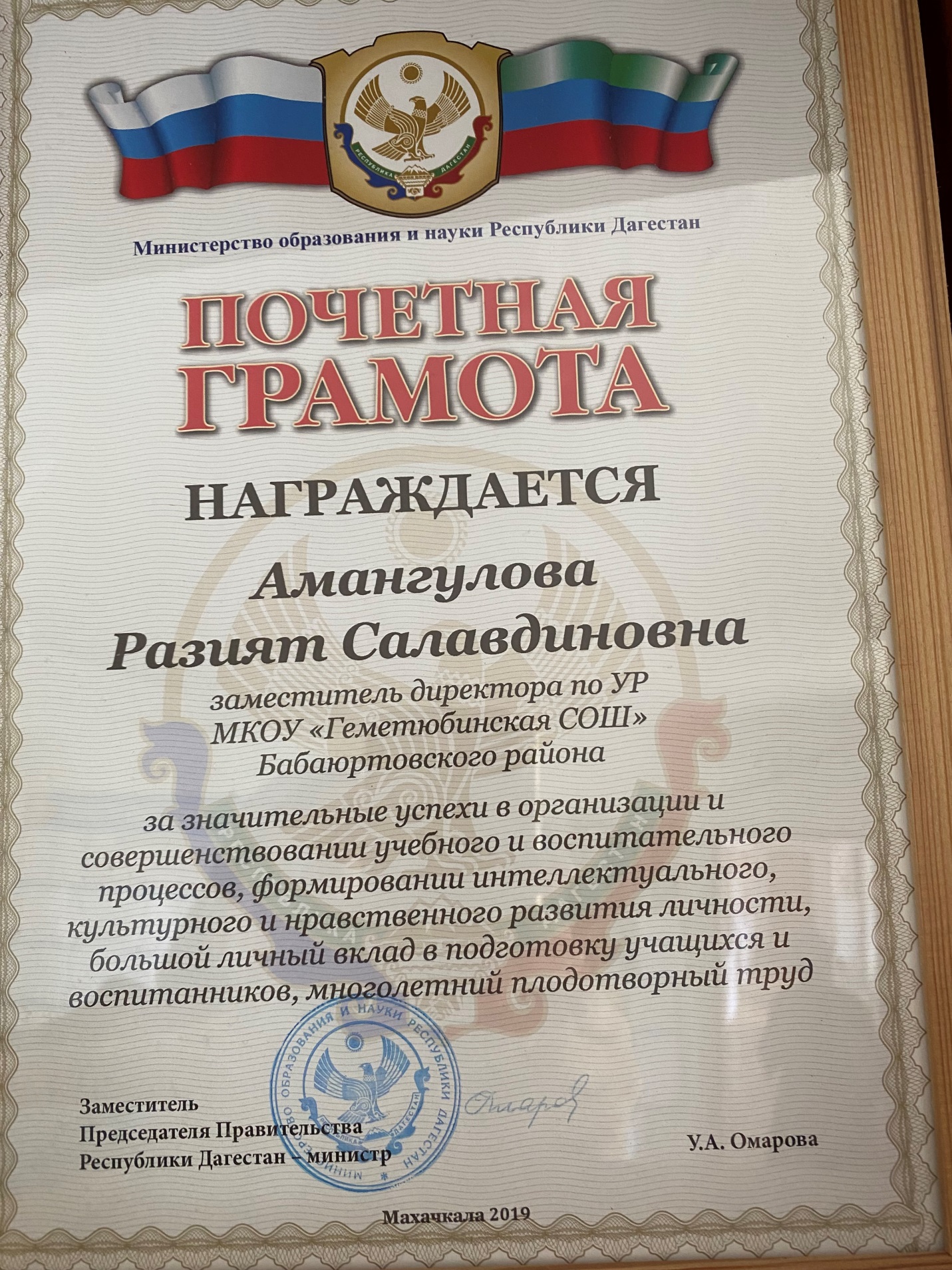 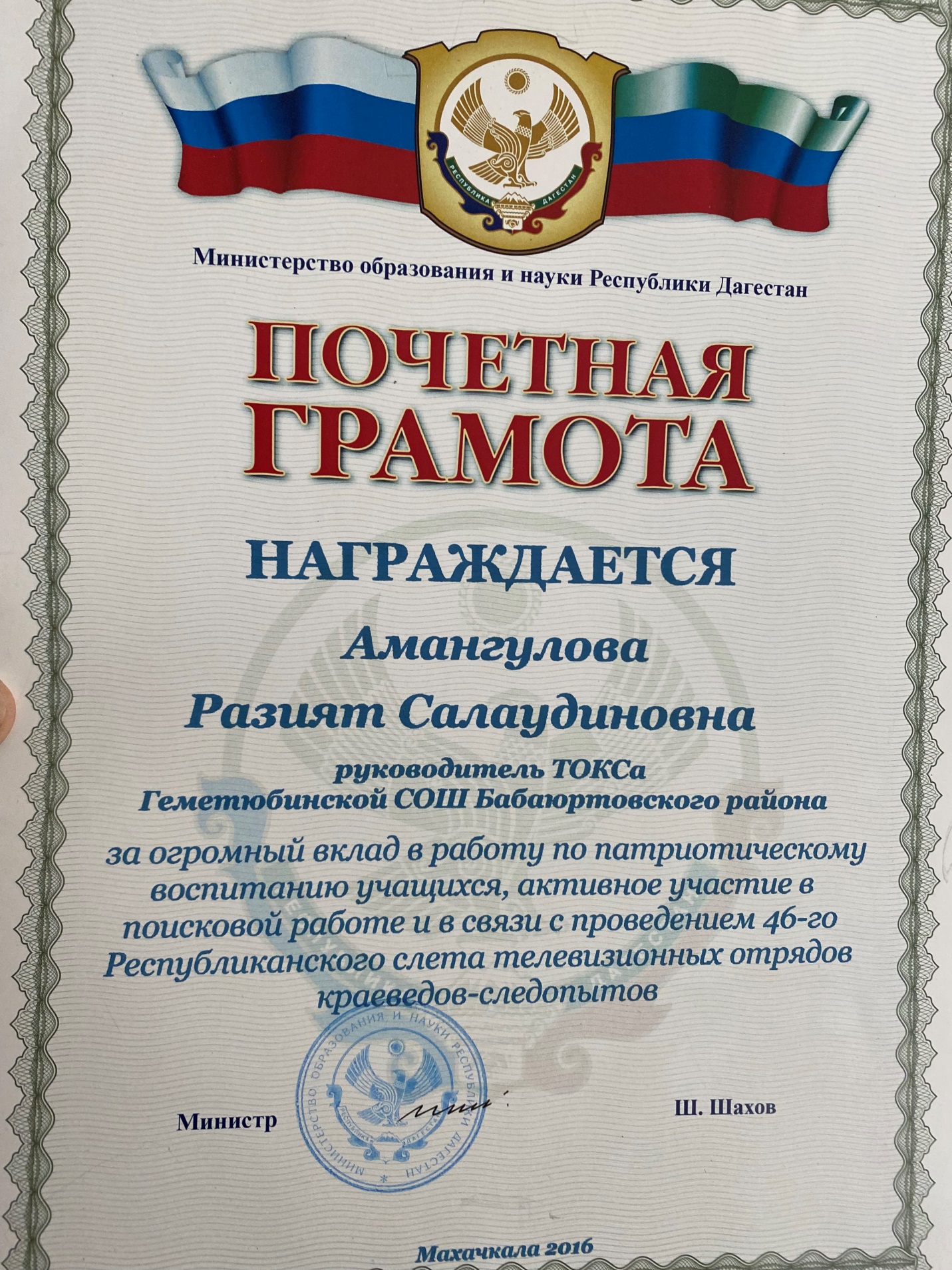 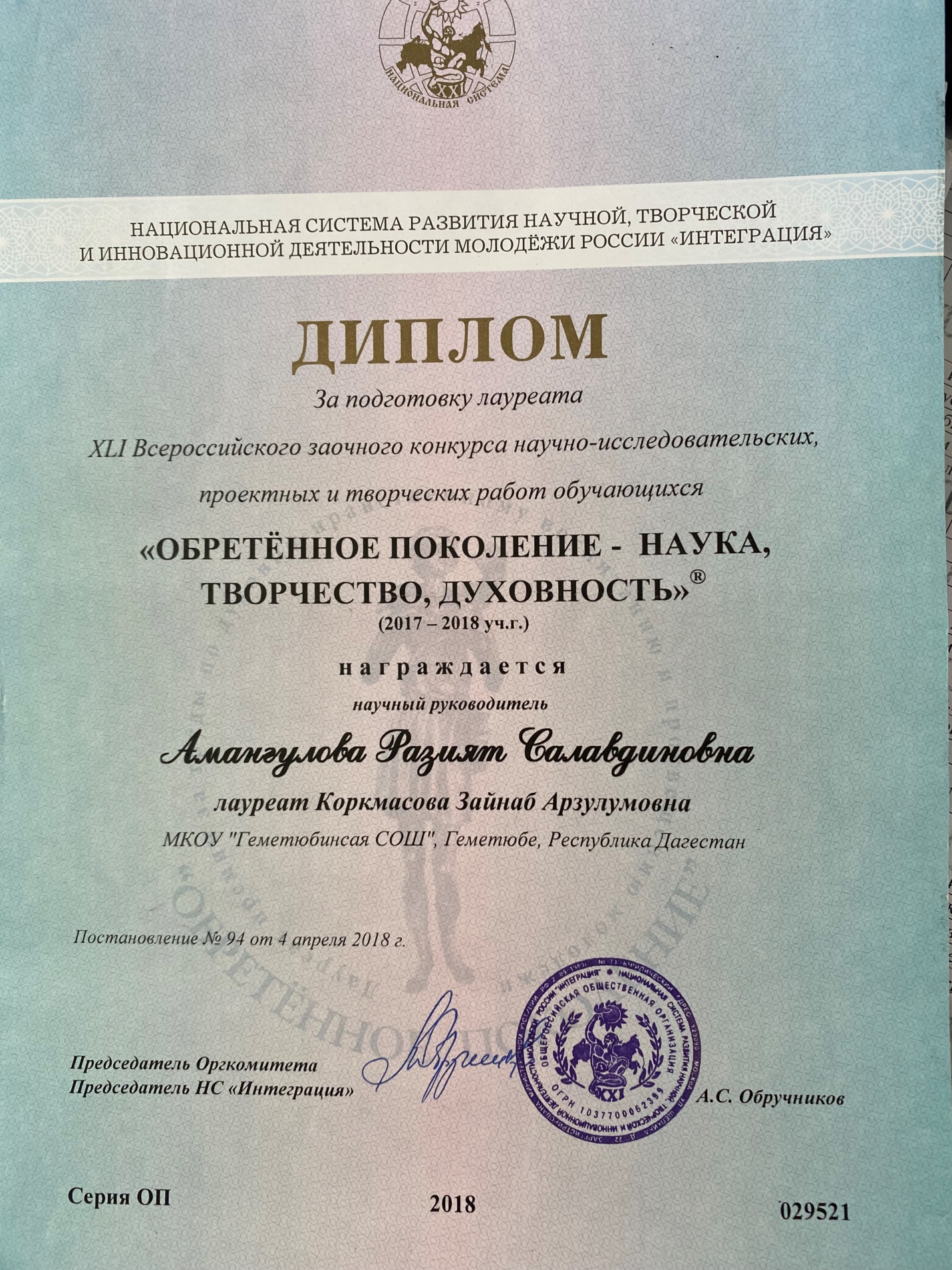 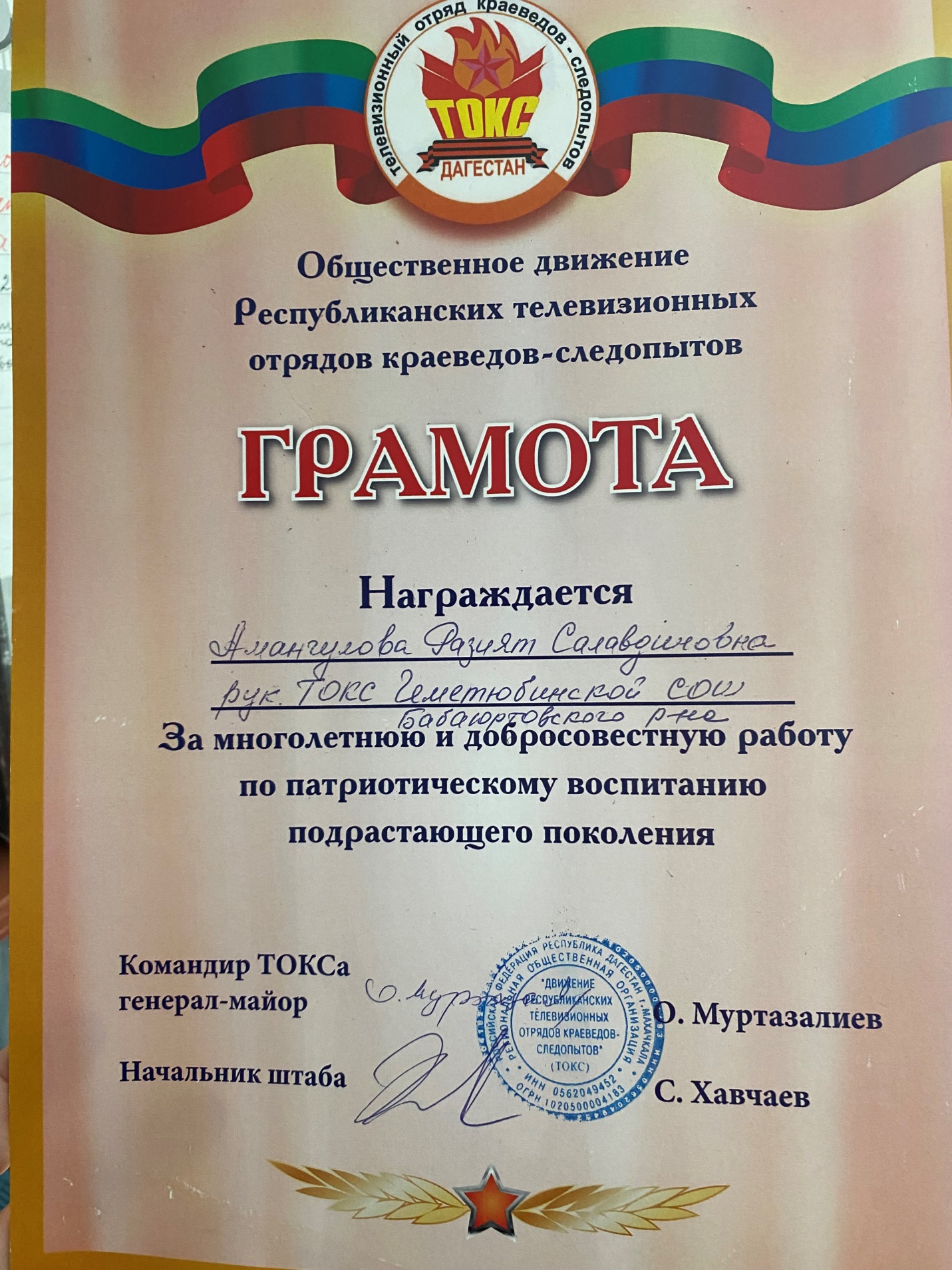 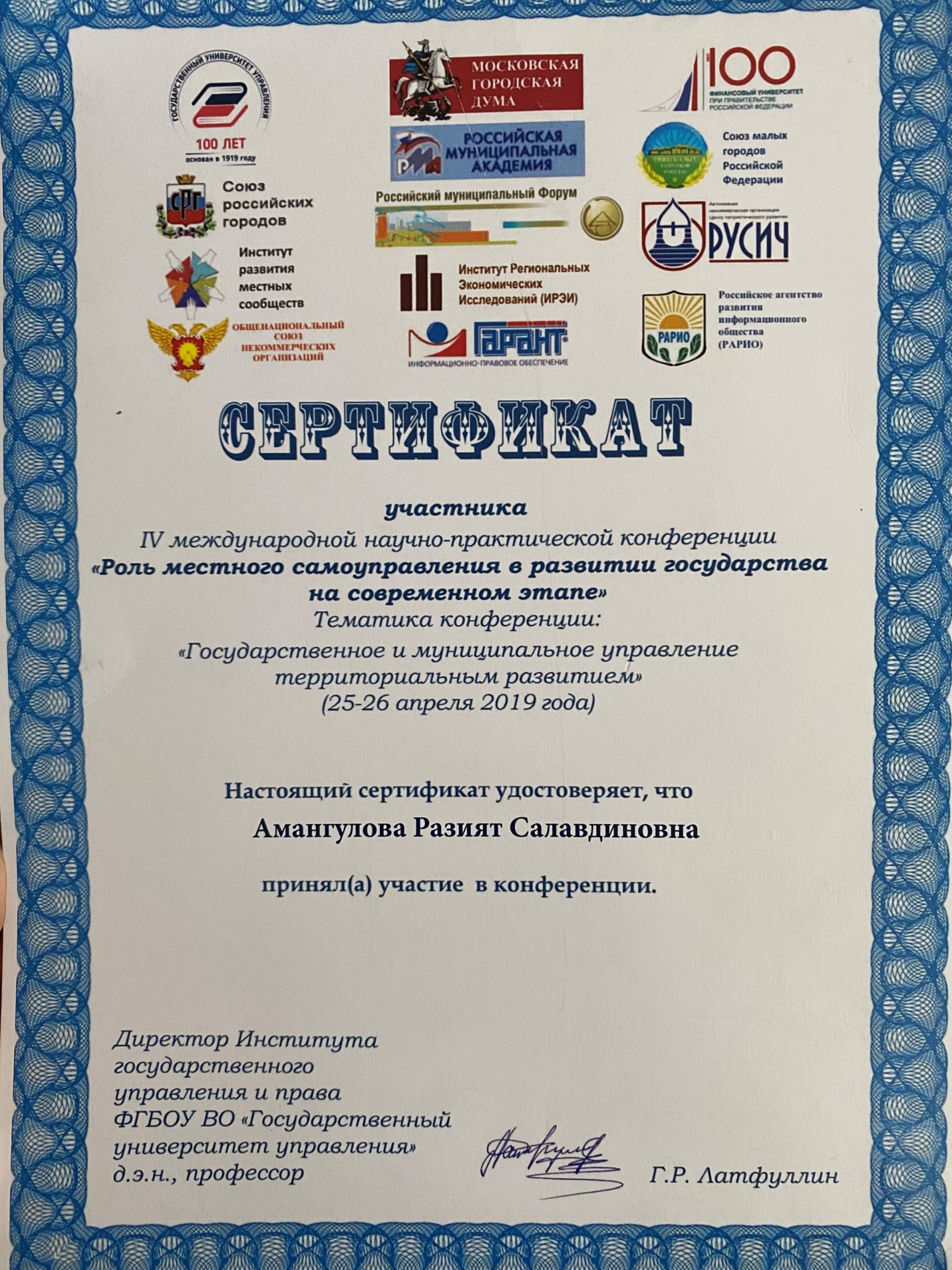 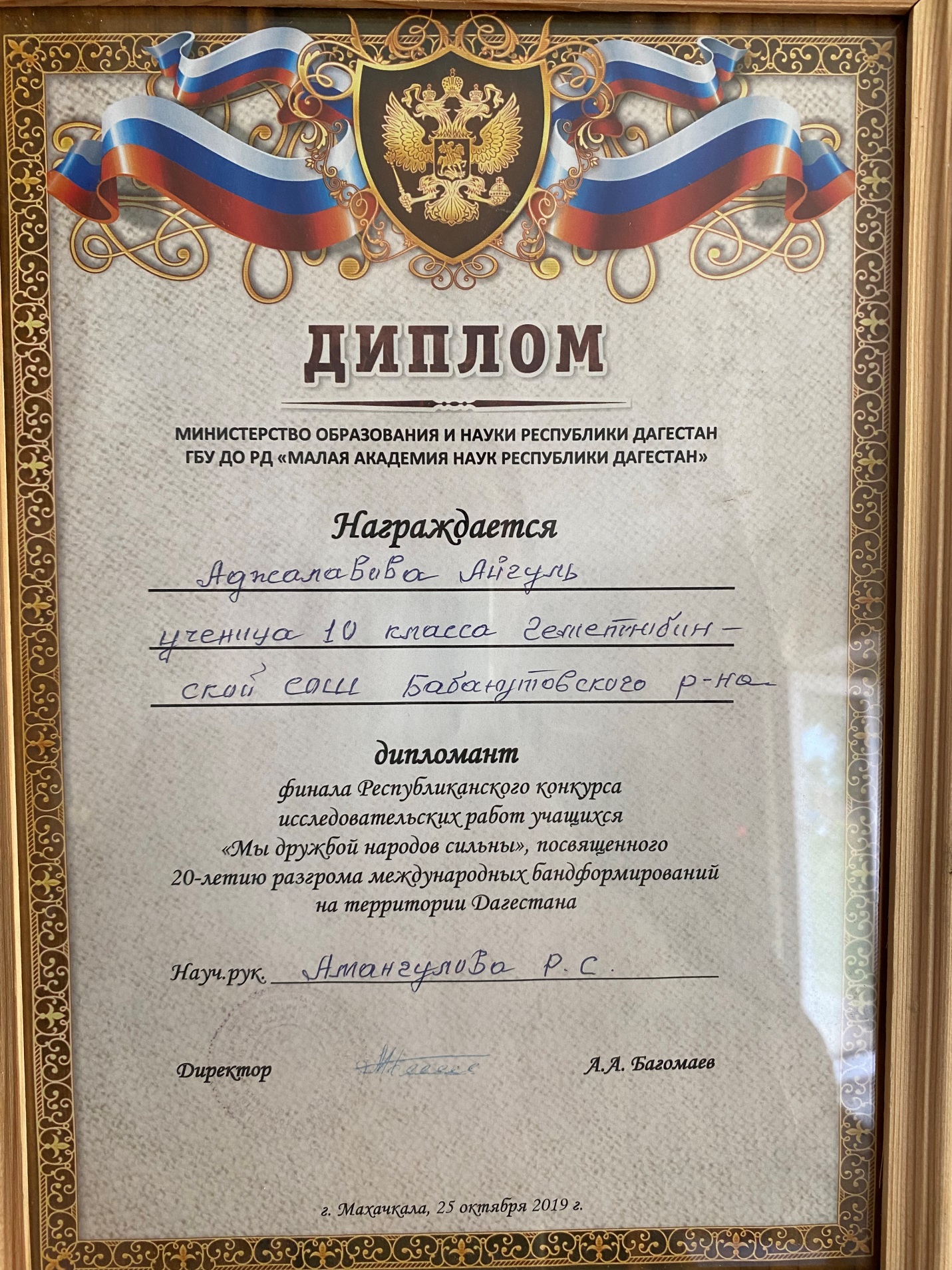 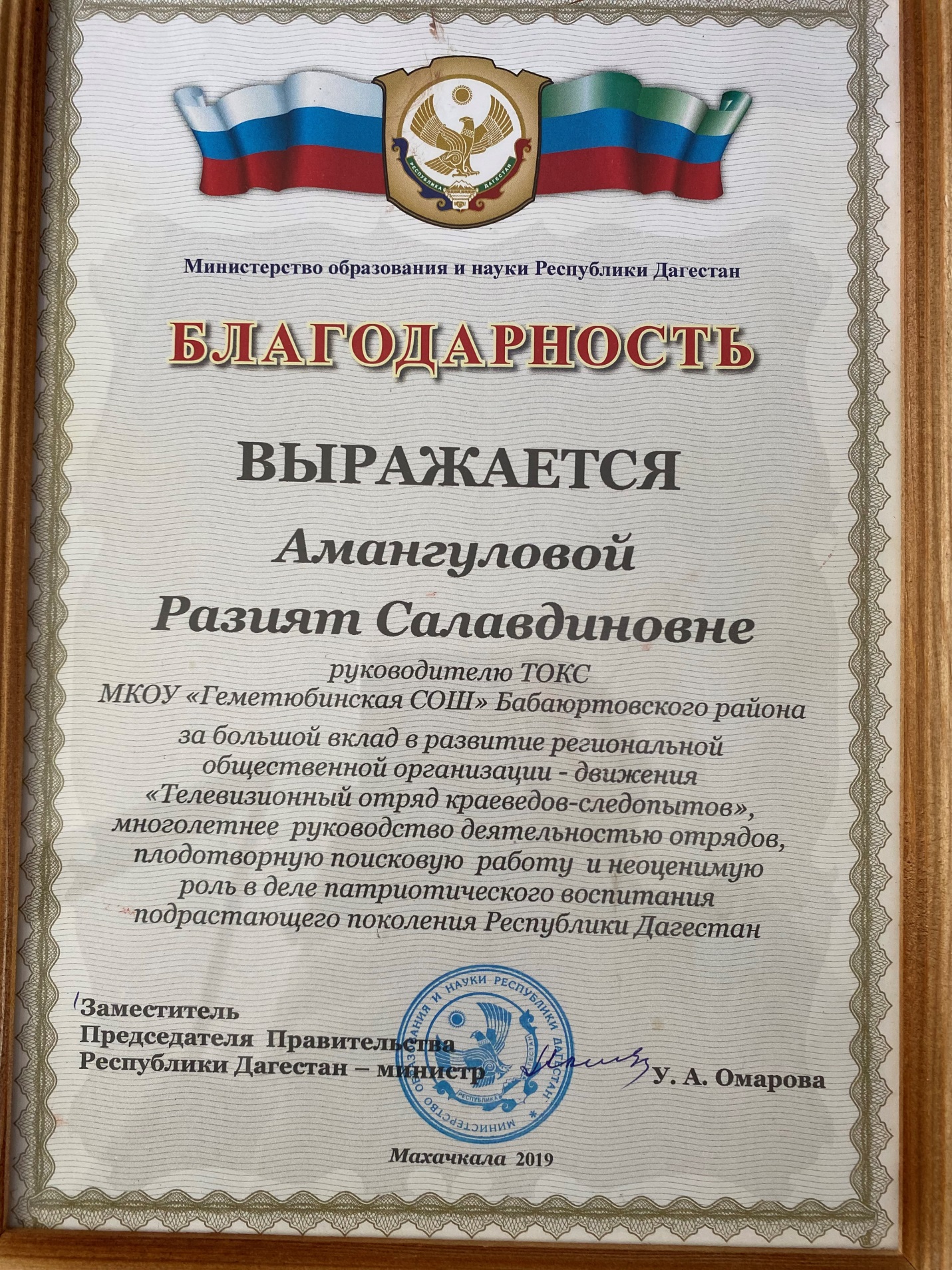 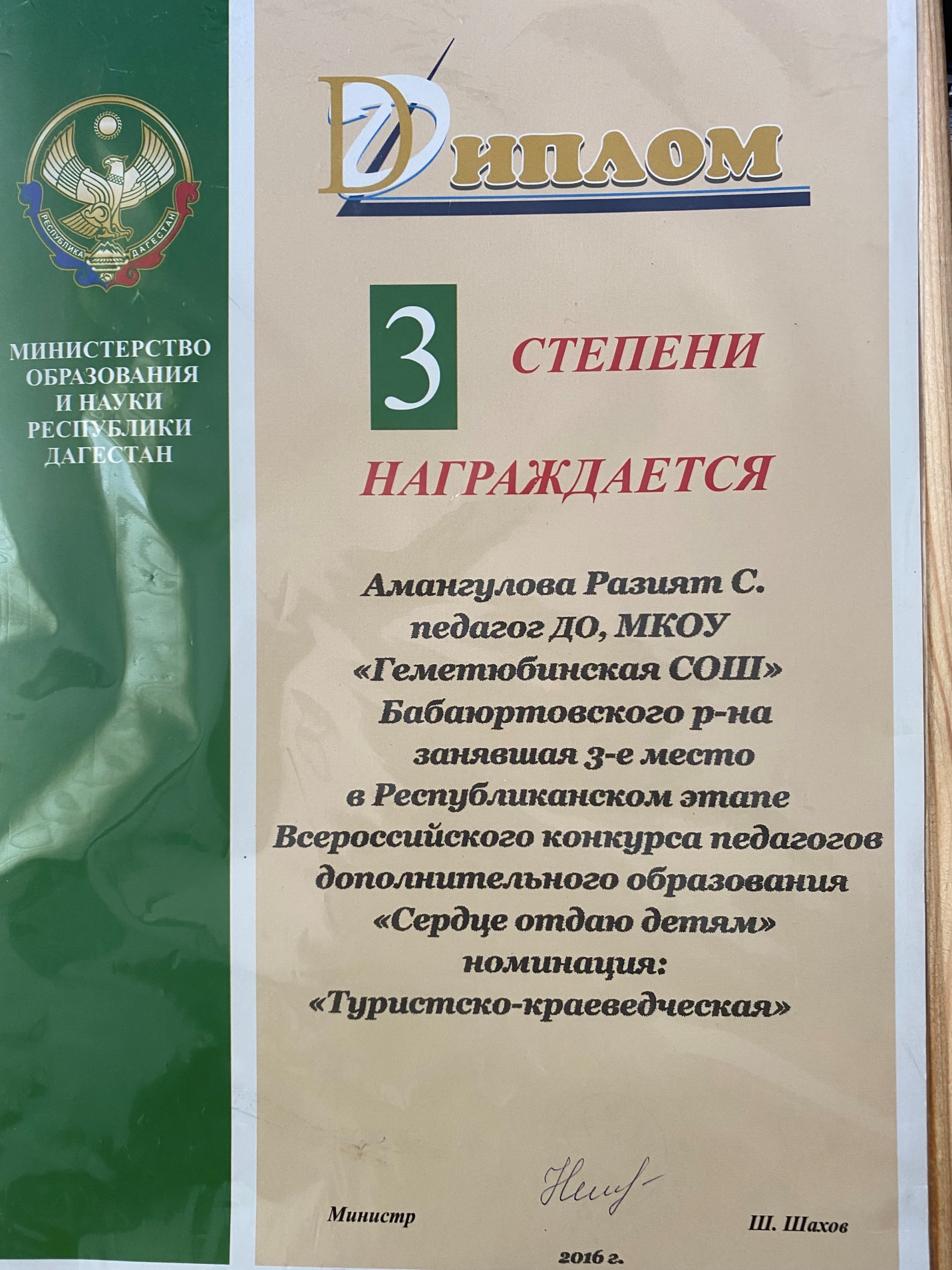 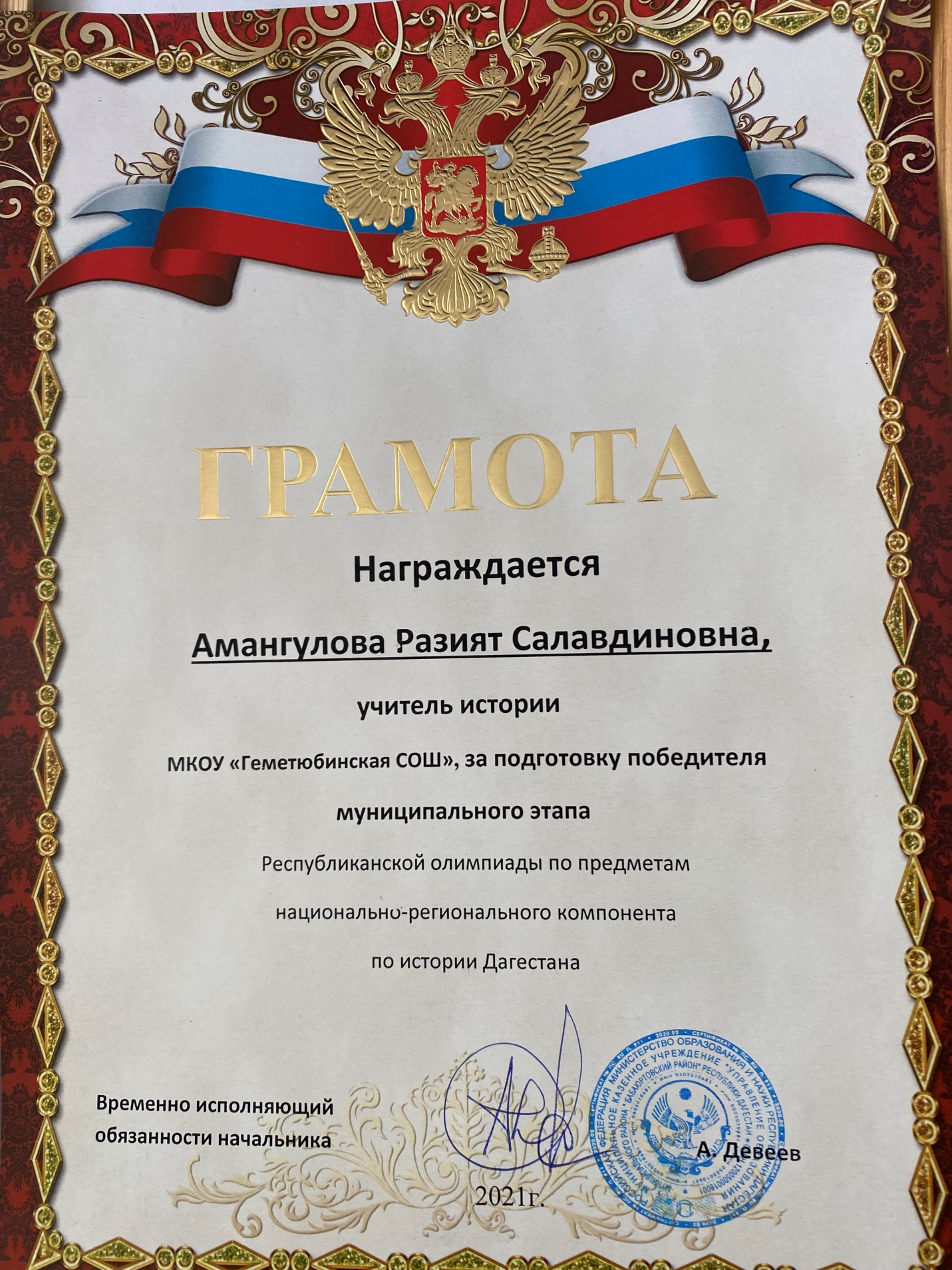 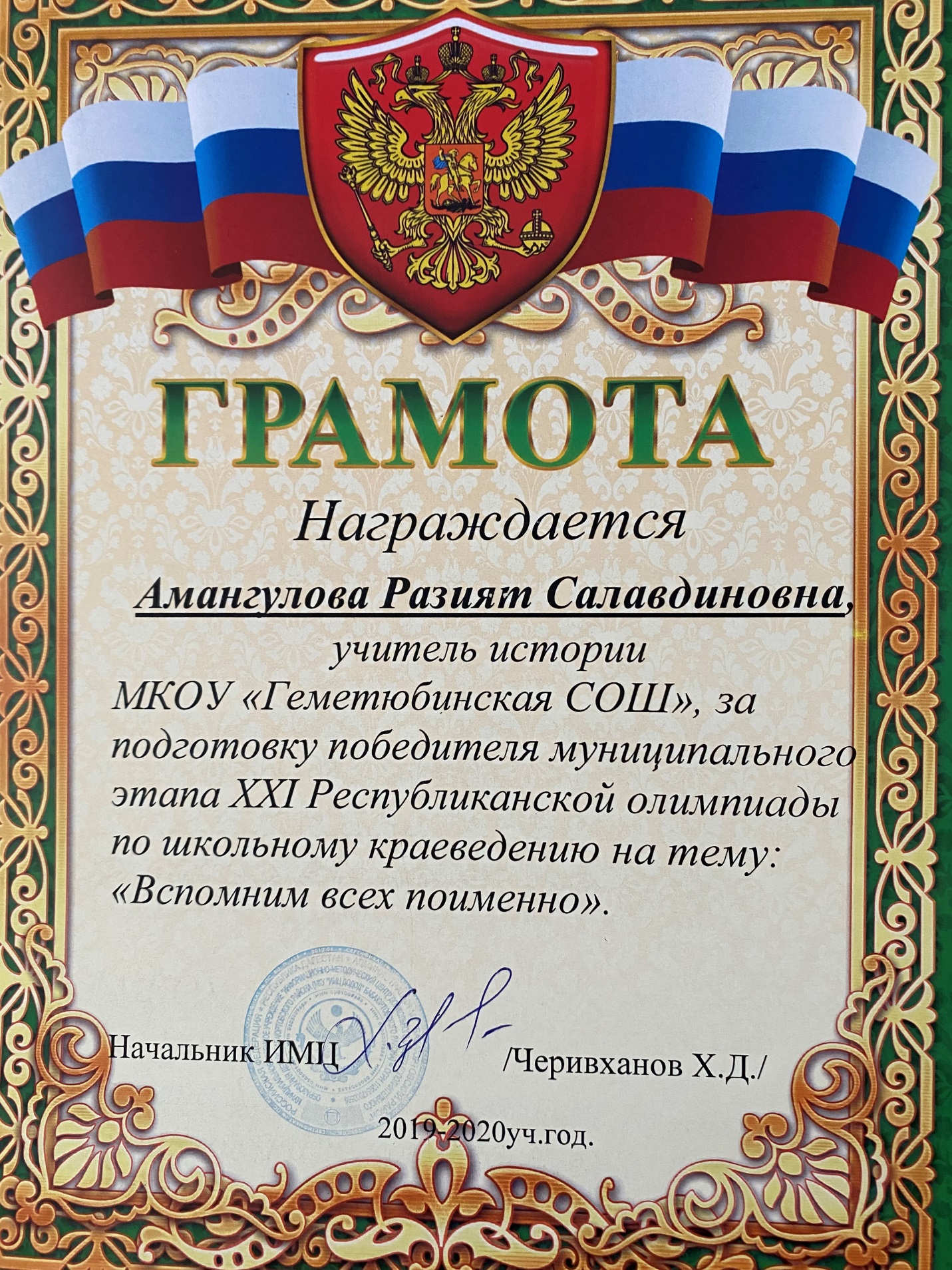 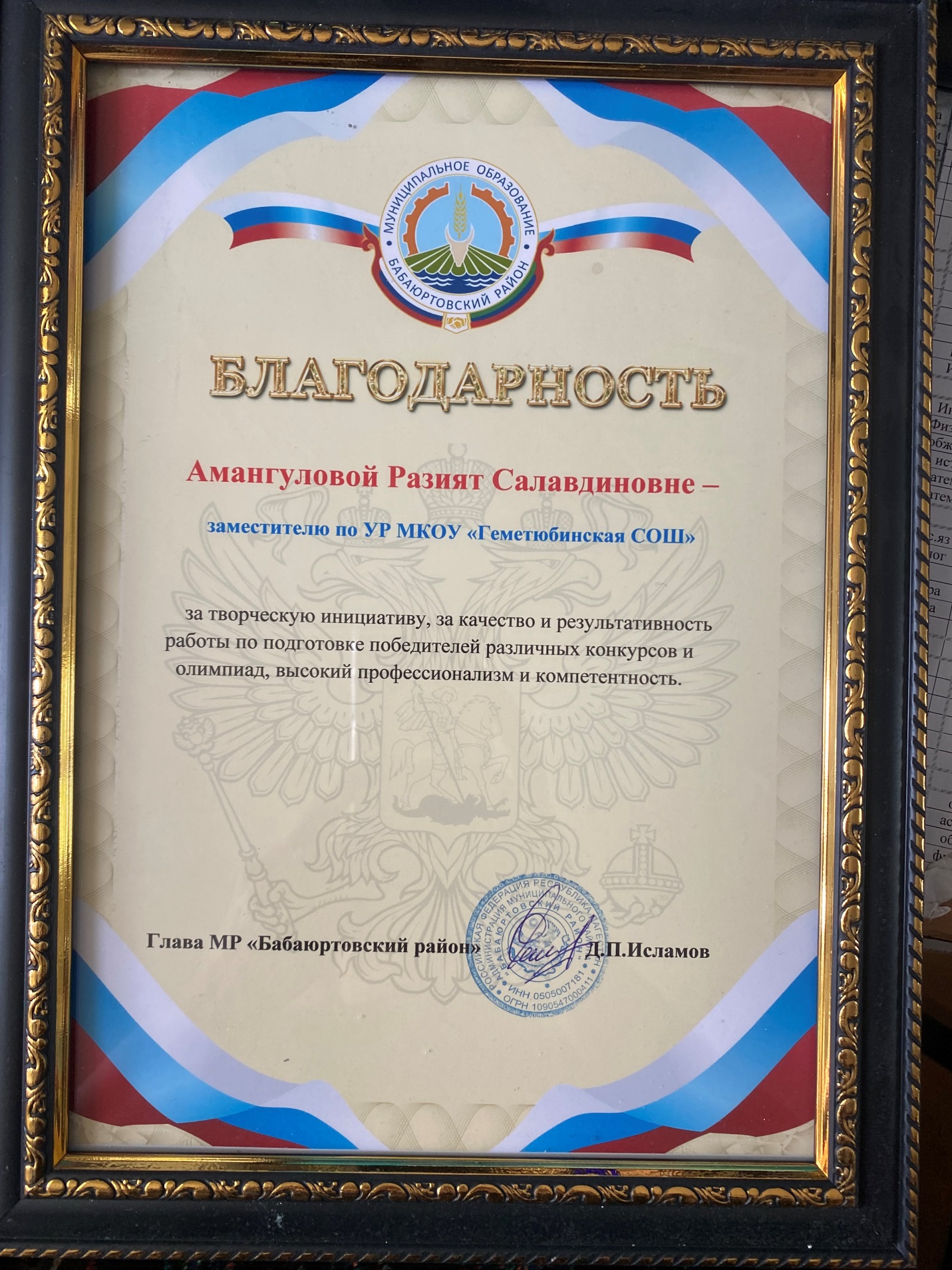 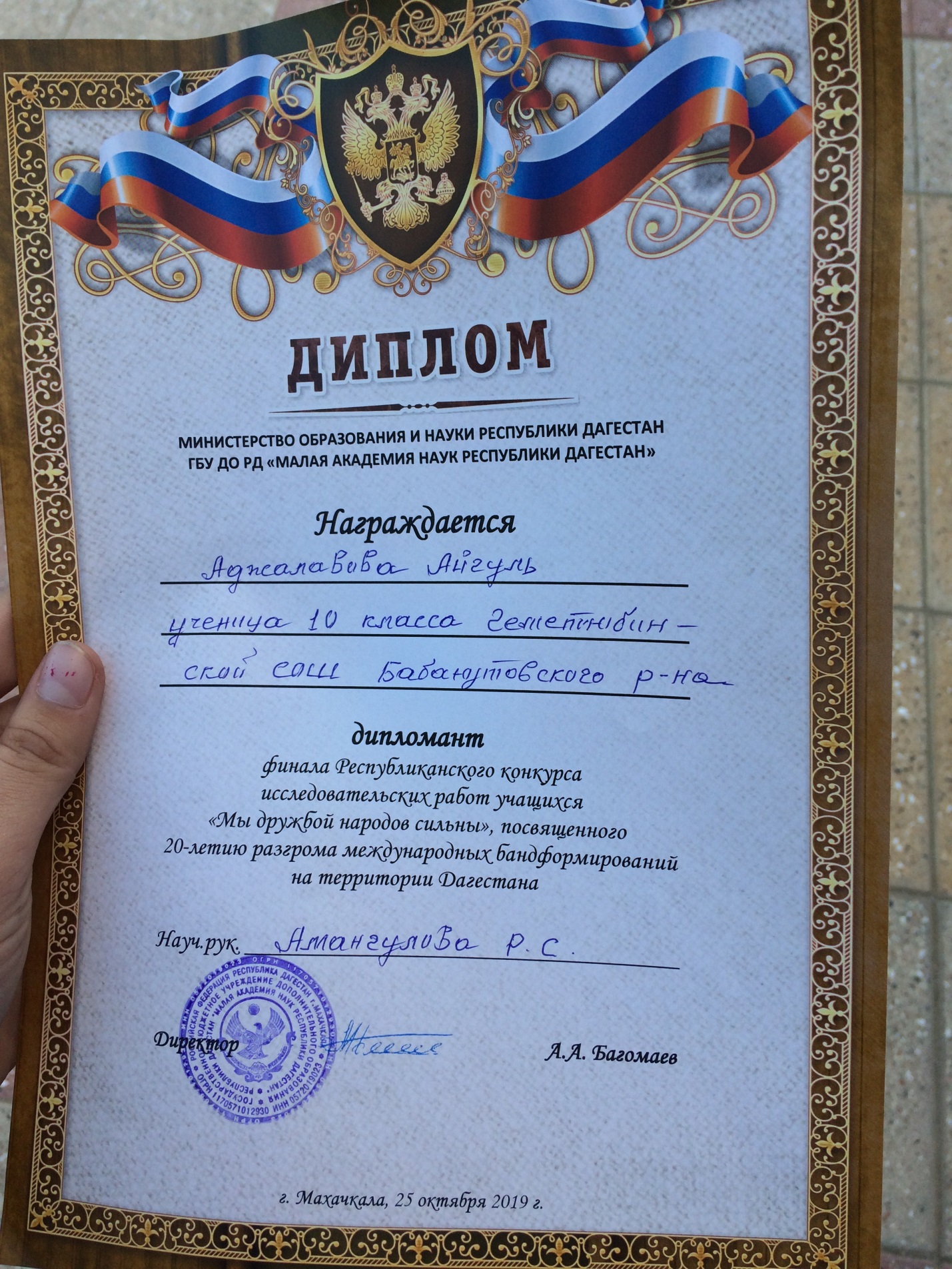 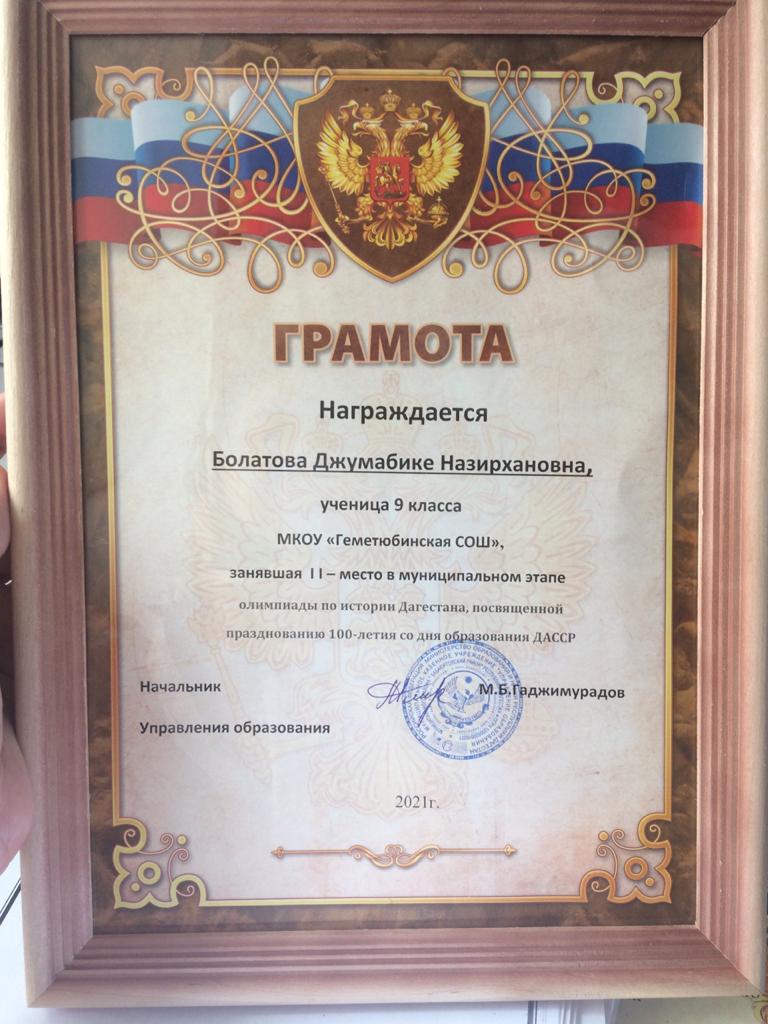 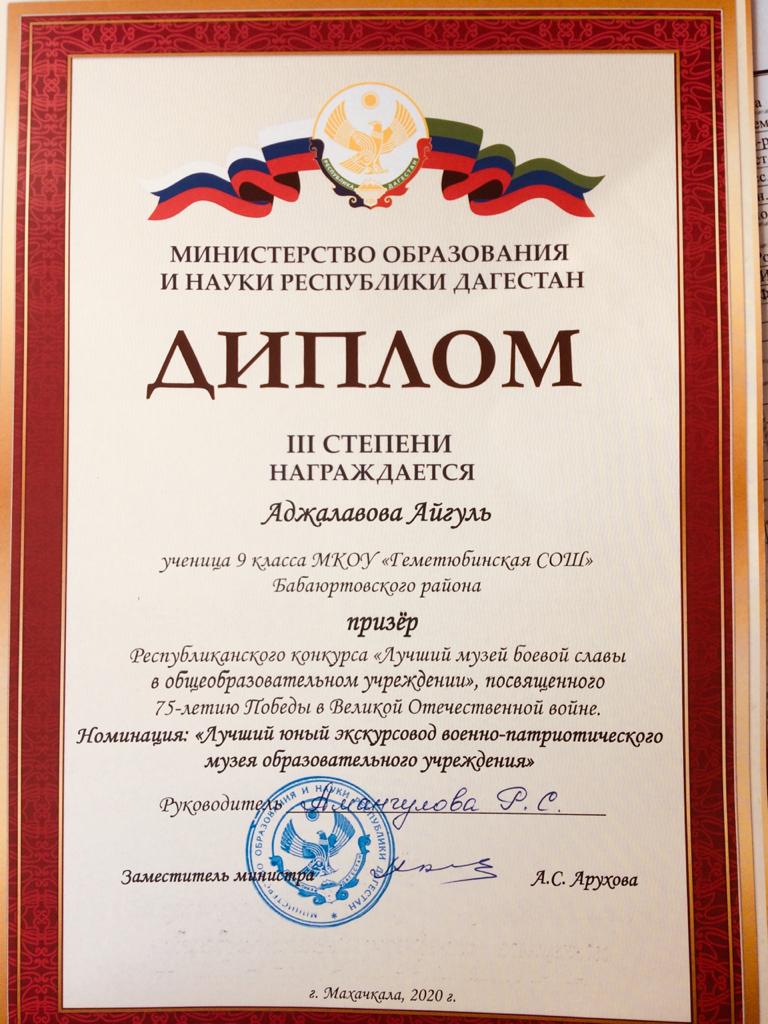 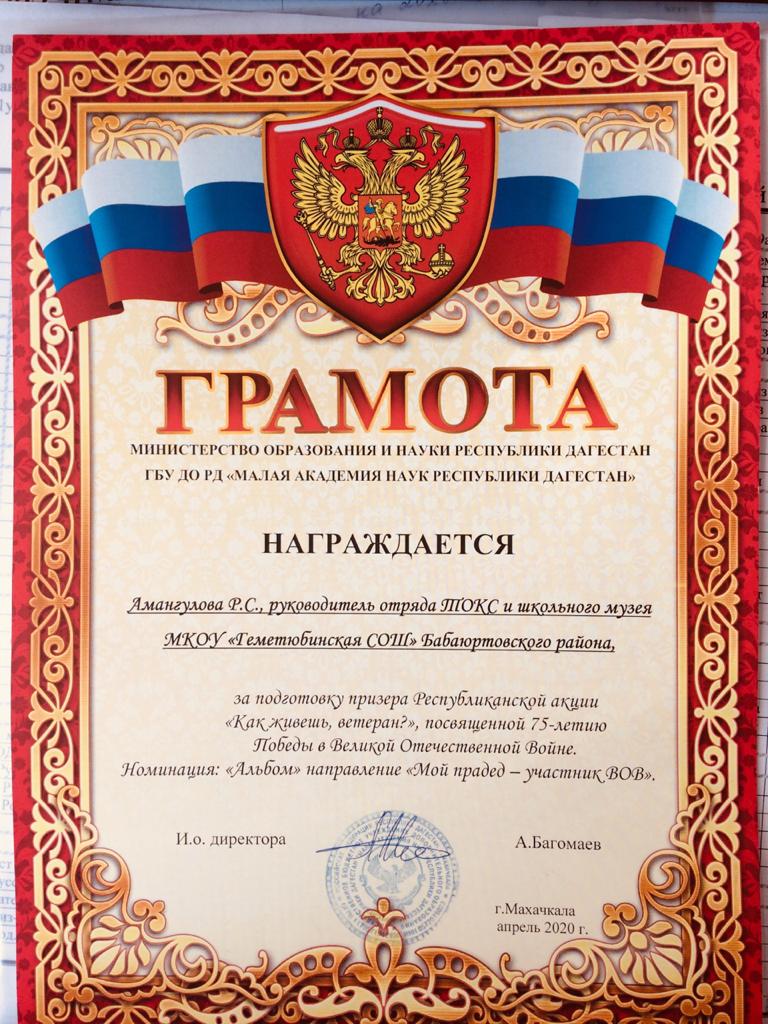 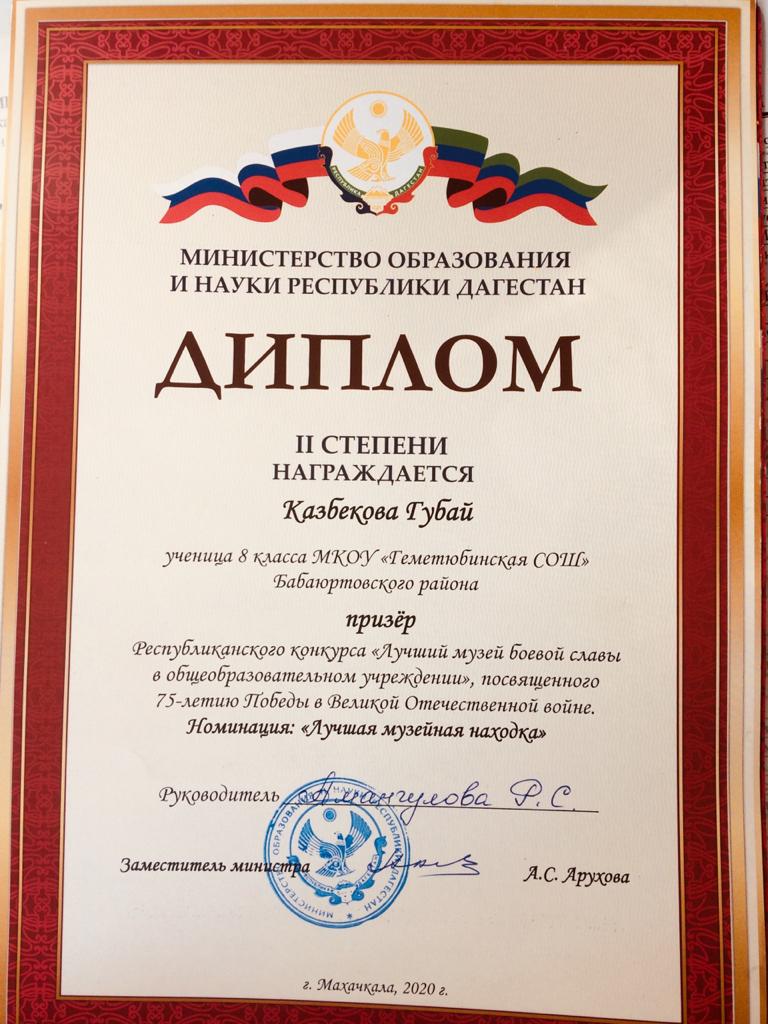 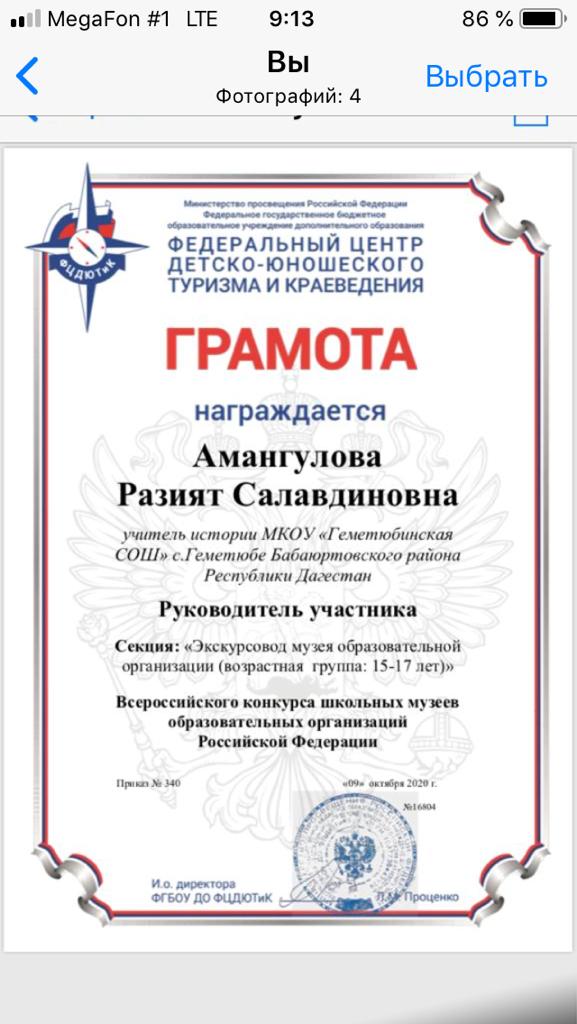 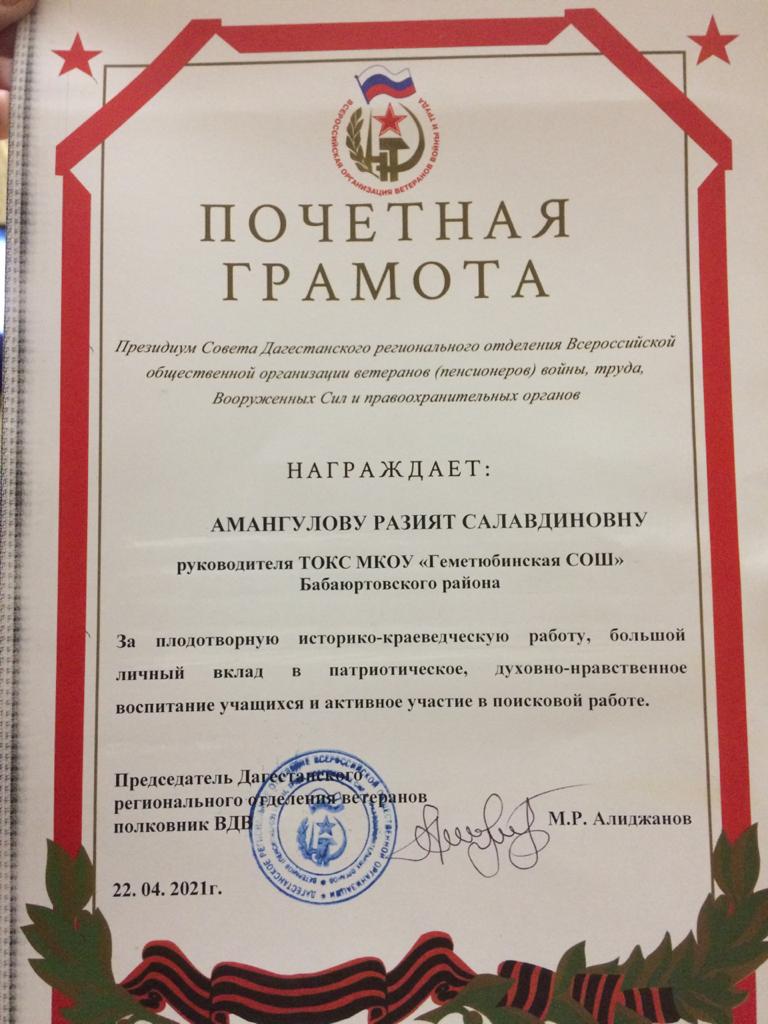 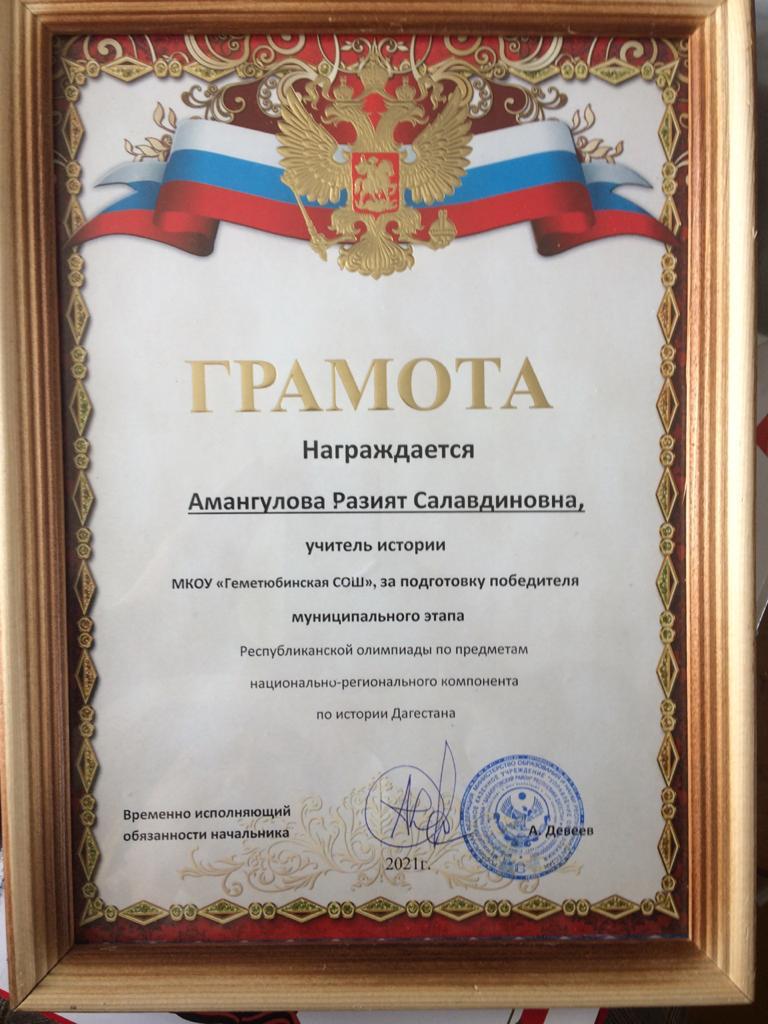 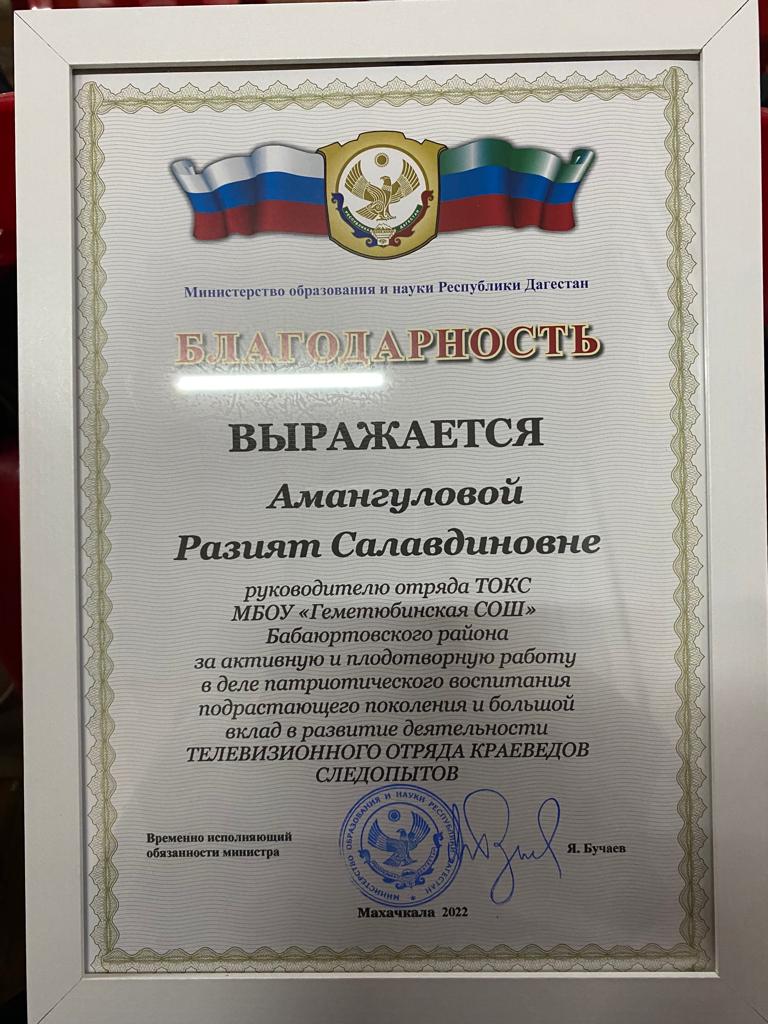 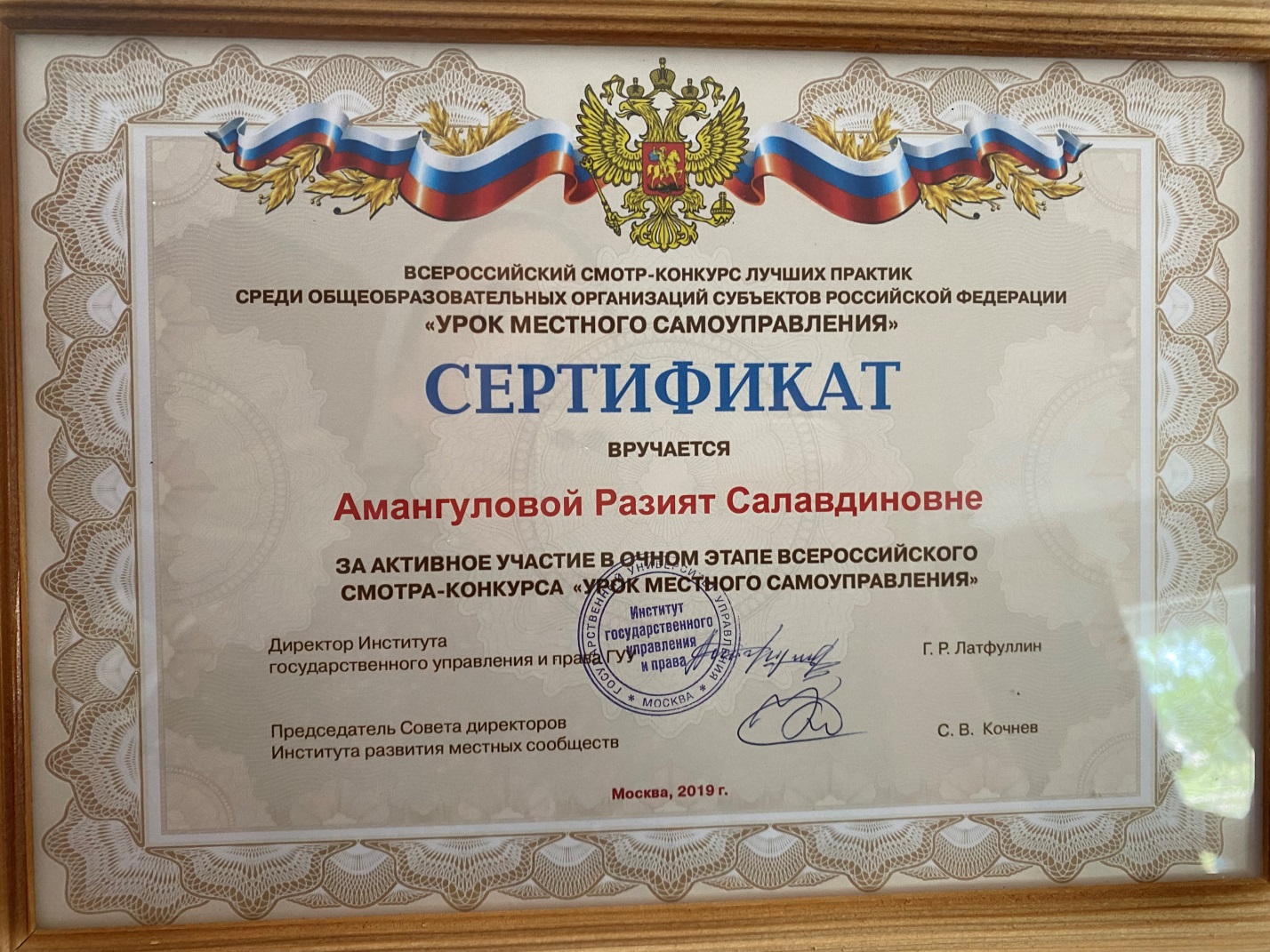 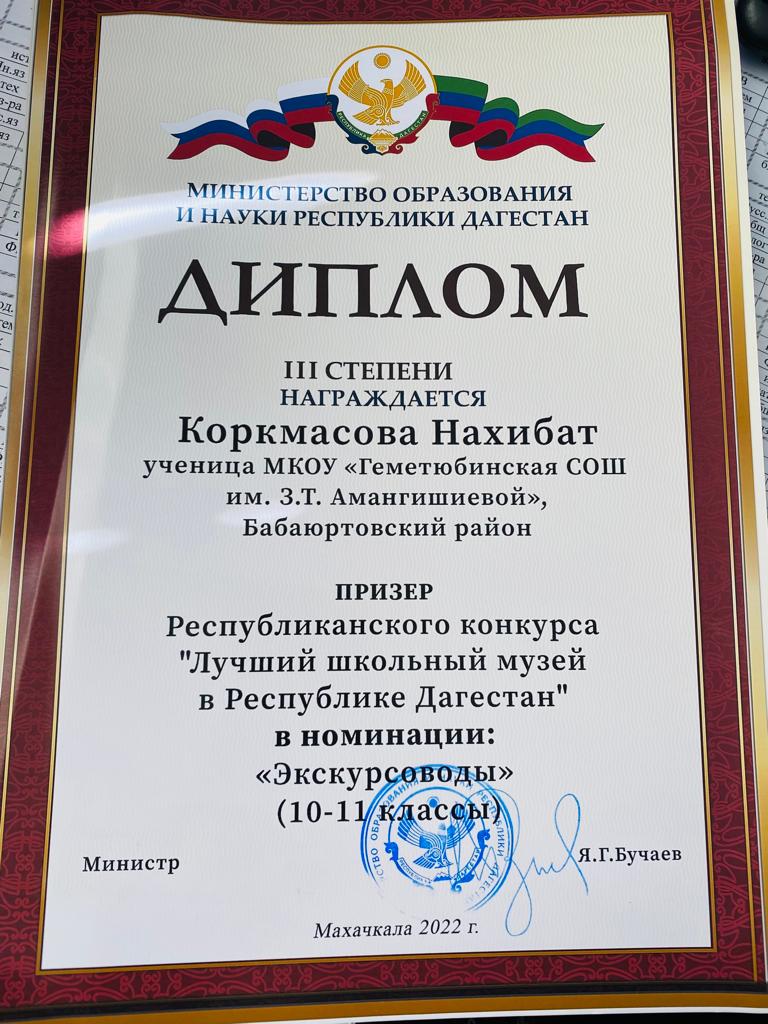 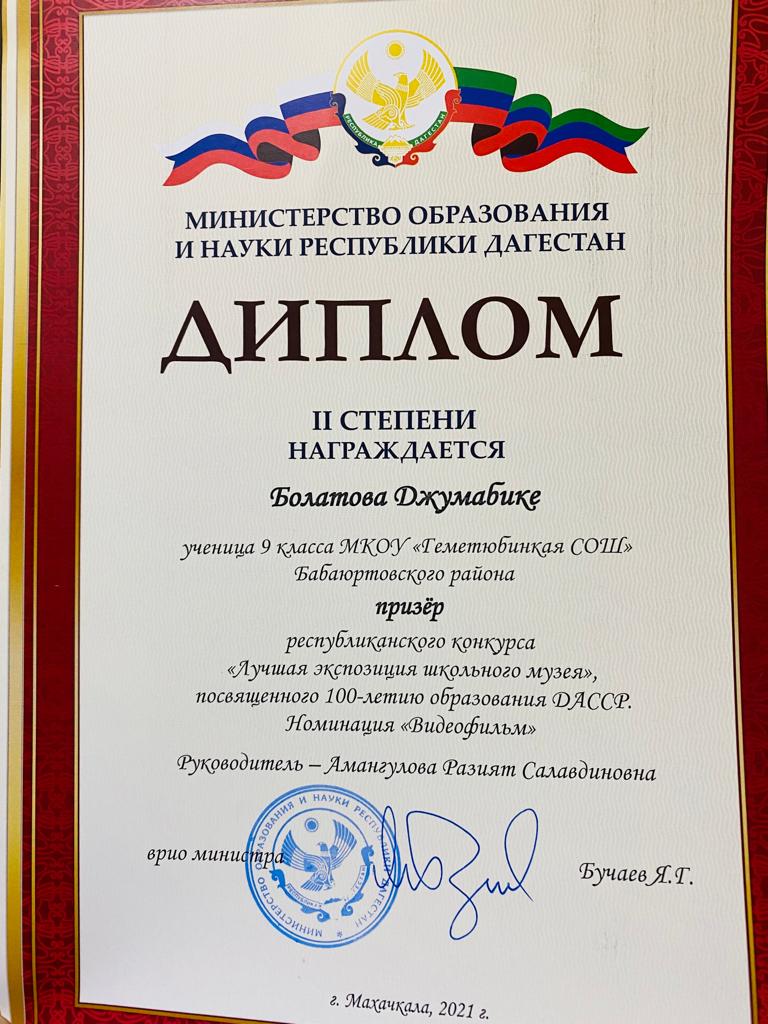 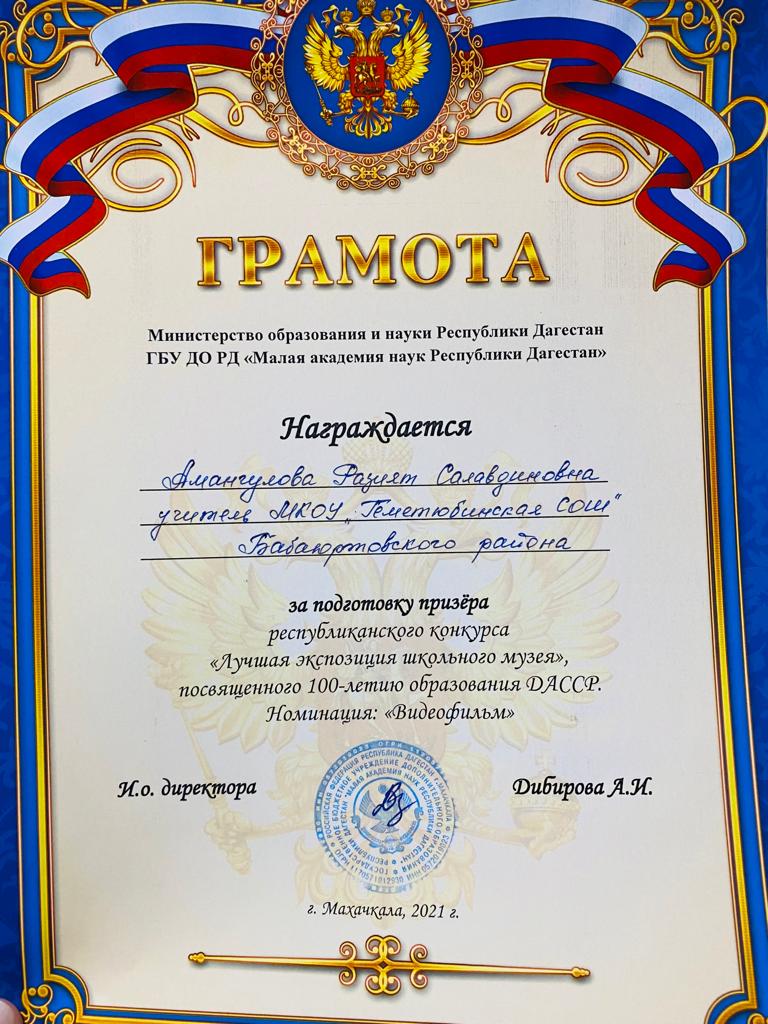 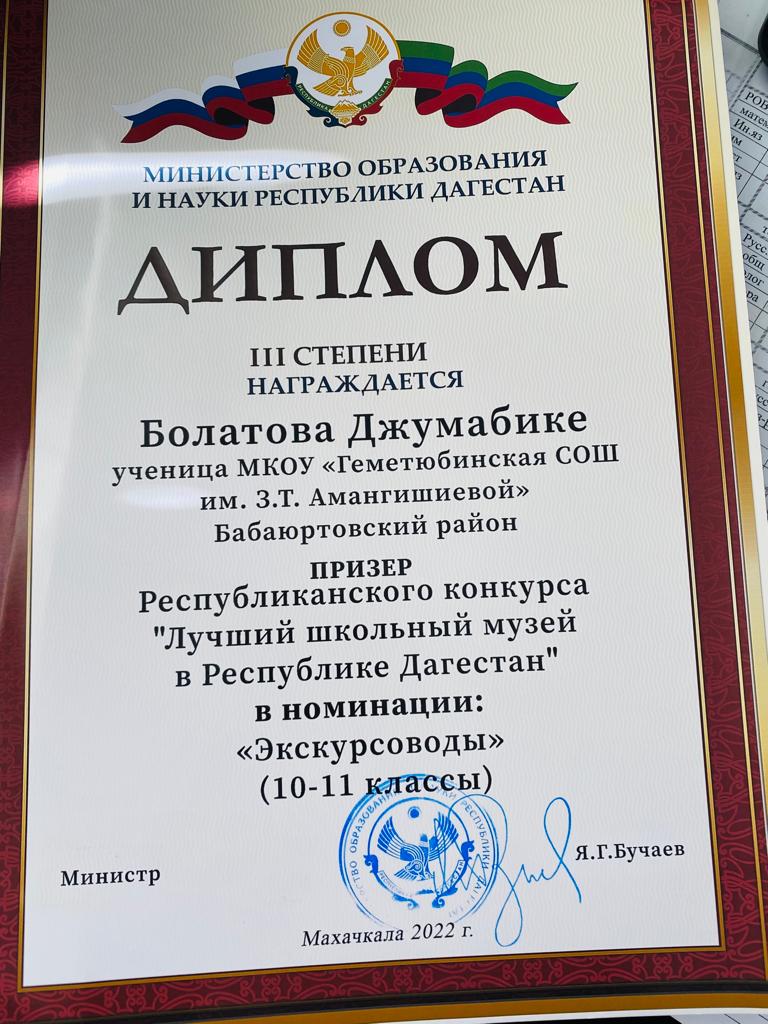 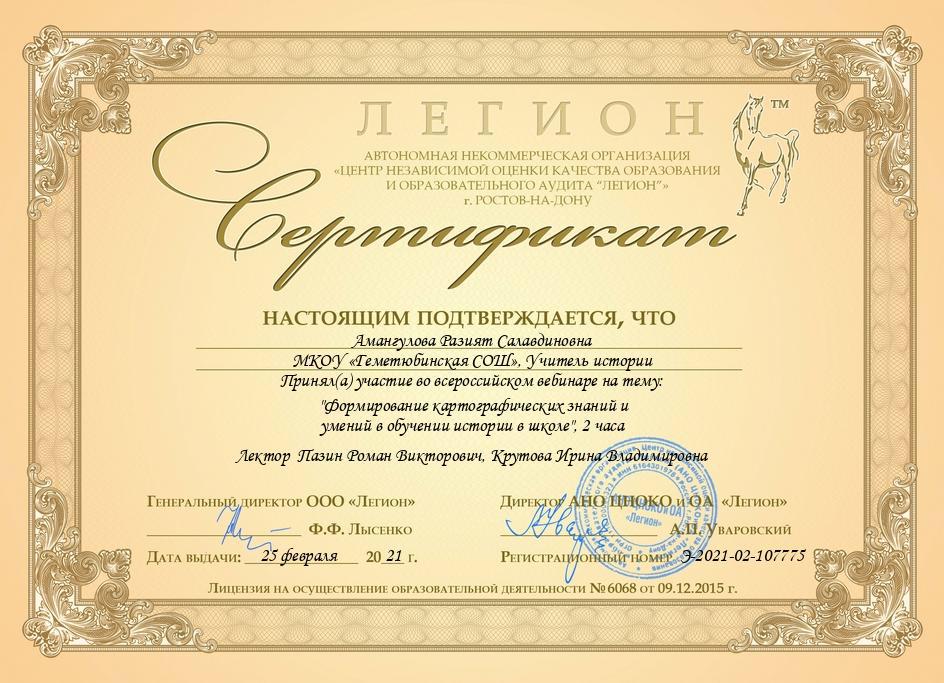 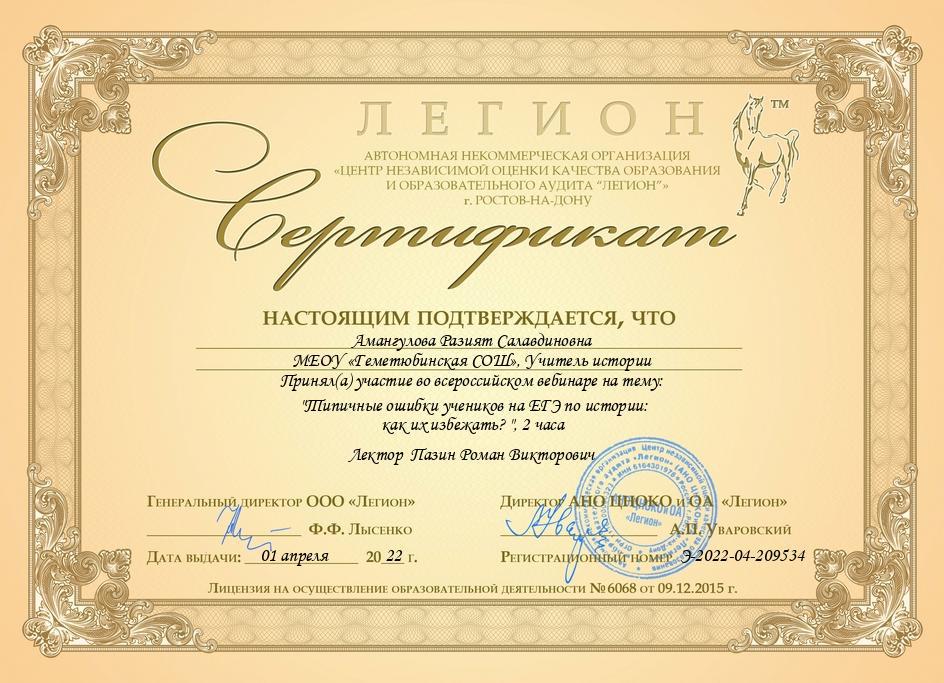 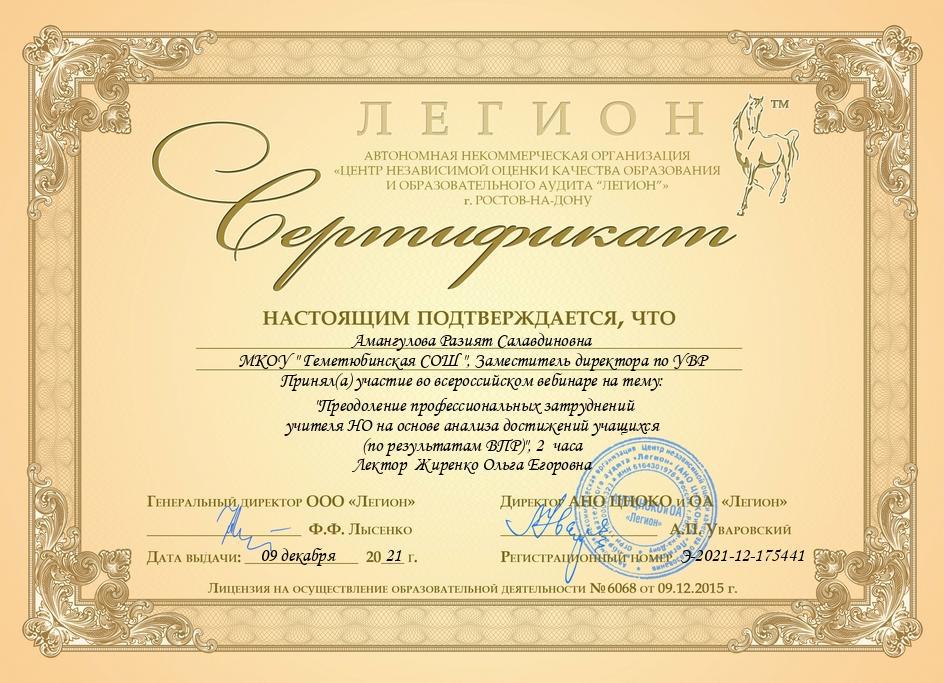 